5б 
Русский языкЛитератураРусский родной язык и родная литератураАнглийский языкМатематика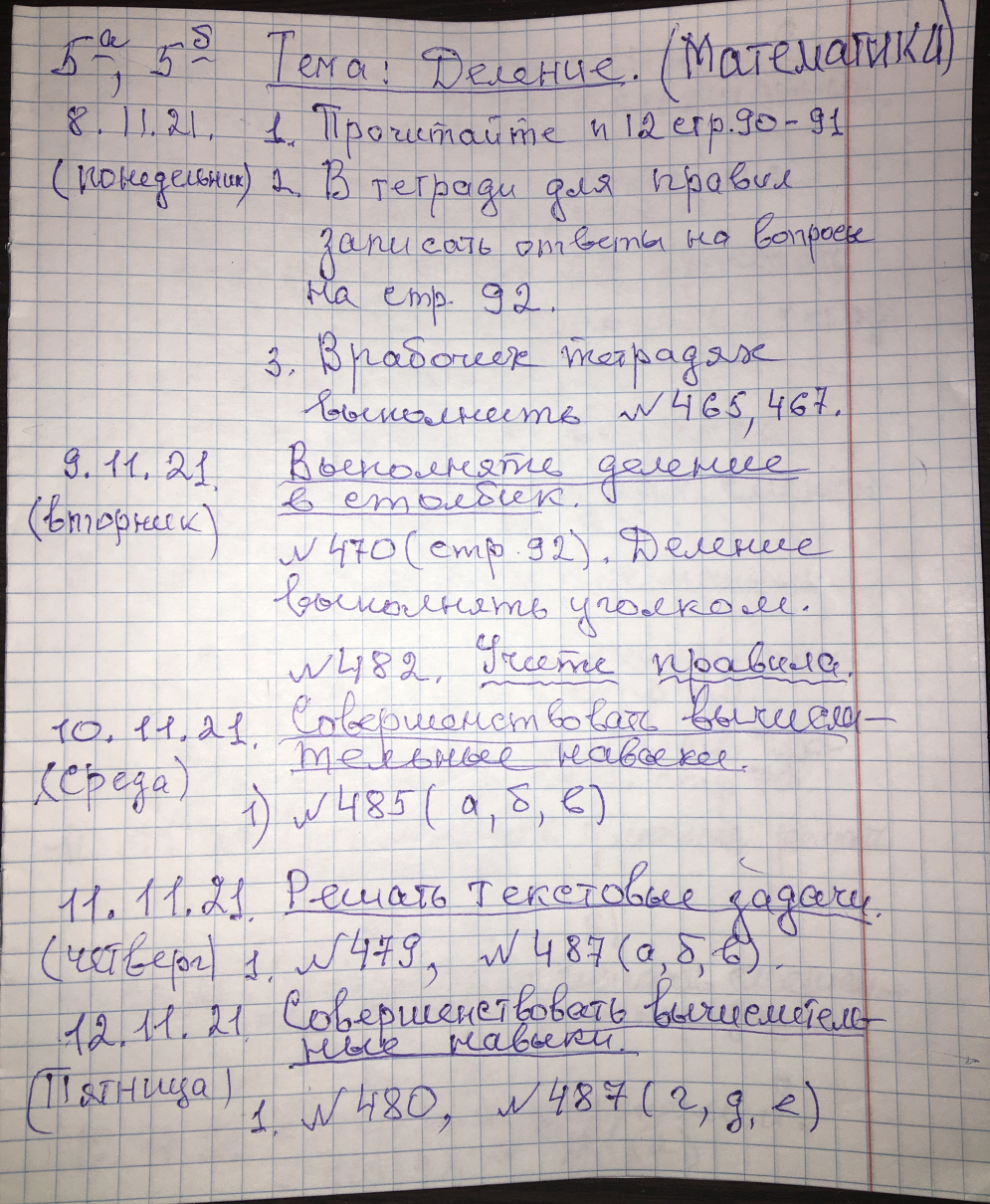 ИсторияГеографияБиология ИЗОТехнология (девочки)Технология (мальчики)МУЗЫКА5б классОБЖДата Тема урокаЗадание08.11.ОпределениеСтр.86, упр.187(по заданию)08.11.Обстоятельство.Стр.88, упр.192 (по заданию)09.11.Предложения с однородными членами. Знаки препинания в предложениях с однородными членами.Стр.95, упр.204 (по заданию)10.11.Предложения с обращениями.Стр.100, упр.219 (по заданию)11.11.РР. Письмо.Стр.103, упр.225 (по заданию)Дата Тема урокаЗадание09.11(5б)Баллада В.А.Жуковского «Кубок»Стр.84-89, выразительно прочитать балладу.Ответить на вопрос: «В чем смысл названия баллады В.А.Жуковского «Кубок»?»                   (письменно в тетради)11.11(5б)РК. А.С.Пушкин на Кавказе. Слово о поэте. Стихотворение «Няне».Стр.91, прочитать биографию А.С.Пушкина.Стр.92, выразительно прочитать стихотворение «Няне».Стр. 93, письменно ответить на вопрос номер 1 («Размышляем о прочитанном»)12.11(5б)«У лукоморья…» - пролог к поэме «Руслан и Людмила» - собирательная картина сюжетов, образов, событий народных сказок.	Стр.93, выразительно прочитать стихотворение.Стр.94, письменно ответить на вопрос номер 1 («Размышляем о прочитанном»)	Дата Тема урокаЗадание11.11(5б)Язык – волшебное зеркало мира и национальной культуры.http://school4nmsk.narod.ru/ANEW325/5_klass.pdf Стр.29, упр.24 (письменно)Дата Тема урокаЗадание09.11Athome (Дома). Названия комнат. Порядковые числительные. Модуль 3. Страницы 46-47Упр.1 с.46 (запись слов в словарь)Упр.2 с.46 -чтениеУпр.7 с. 47 -составить письменно предложенияУпр.8 с.47 -краткий рассказ о своем доме11.11«С новосельем». Конструкцияthereis/thereare. Притяжательные местоименияМодуль 3. Страницы 48-49Правило стр. GR2Упр.1 с.48 – выучить слова, записать в словарь с переводом и транскрипцией (страница WL4 -словарь)Упр.5 с.49-чтение,перевод12.11Моя комната. Предлоги места.Модуль 3. Страница 50Правило стр. GR2Упр.1 с.50 -выписать предлоги в тетрадь, выучить наизустьУпр.5 с.50 – описание своей комнаты (по образцу в упр. №2 с.50), письменноДата Тема урокаЗадание08.11.«Древнее Двуречье»П.1309.11.«Вавилонский царь Хаммурапи и его законы»П.14Дата Тема урокаЗадание8.11Солнечный свет на Землеп.7 повторитьп.8 выучитьвопр. 1-7, стр. 32 писм.Дата Тема урокаЗадание10.11.21Устройство увеличительных приборов.Строение клетки.§ 6,7Дата Тема урокаЗадание5а, 5 б, 5в - 12.11Рисуем животныхhttps://www.moirebenok.ua/age3-6/razvitie/uchim-detej-risovat-zhivotnyh-30-prostyh-poshagovyh-shem/Нарисовать в альбоме одно  из предложенных животных8.11.Изготовление выкроек.Внимание!!!!! Задание будет выслано в группы класса в Вотсапп.Прочитать конспект и законспектировать в тетрадь то, что выделено курсивомДатаКлассТема для самостоятельного изученияЗадания по теме 8.115б,  5в Строгание заготовок из древесины. Виды стругов. Правила техники безопасности (Т.Б.) https.www.youtube.com конспект в тетради по темеДата Тема урока:«Мир русской песни»9 ноябрявторникЗадание:                                                                                  1. Изучить презентацию. В презентации найти ИГРУ «СОБЕРИ СЛОГИ-НАЗОВИ ЖАНРЫ» (записать в тетрадь).                           2. Найти в интернете  и прослушать русск.нар песню «ВЕЧЕРНИЙ ЗВОН».ДатаТема для самостоятельного изучения Задания по темеПо расписанию                                                                                                                                                                     Тема: «Пожарная безопасность»Задание: №2.5, практикум     